						  RRC Re-sit Form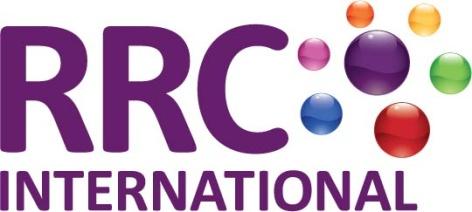 Please note: re-sits only apply to students within a valid tuition period.Please confirm your acceptance to RRC’s Terms and conditions detailed in the enclosed link.Please tick one of the following:Please send me a Secure Online Payment link to this email address: ______________________________I have made a Bank Transfer to RRC (details on page 2). The reference I have used is: _______________My employer has provided a purchase order – see details indicated at the top of this form I will call the Exams Team to make payment over the phone: +44 (0)20 8944 3100 (select option 2 for Exams)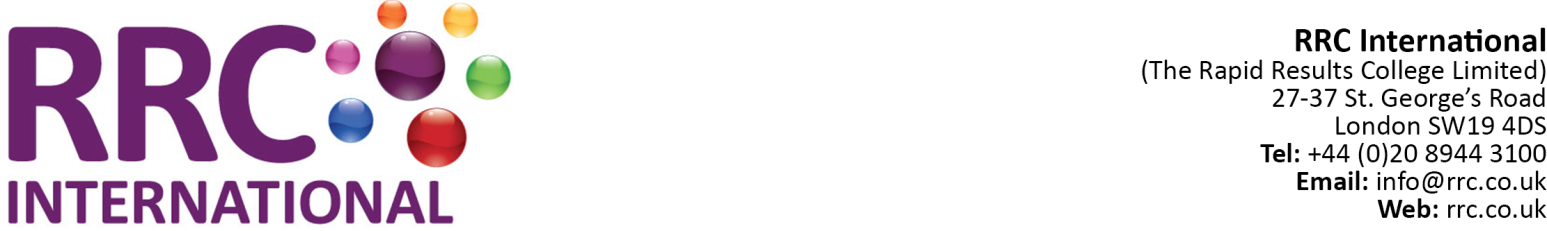 BANK AND VAT REGISTRATION DETAILSBank:					National Westminster BankBranch and Address: 			Bloomsbury Parr’s Branch					P O Box 158					214 High Holborn					LondonWC1V 7BXAccount Name:			The Rapid Results College Ltd T/A RRC InternationalAccount Number:			37761145Sort Code: 				60-30-06Remittance Address:			RRC International					27-37 St Georges Rd					London					SW19 4DSCOMPANY DETAILSVAT Number:				176 4163 95Company Registration Number:	2874974Swift Code:				NWBKGB2L	IBAN Number:				GB51NWBK60300637761145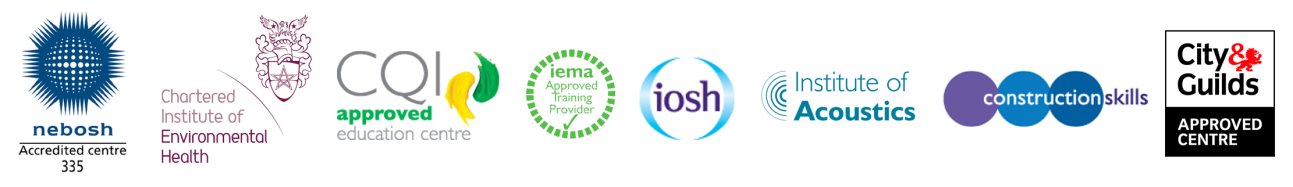 Name & Address of Delegate/StudentInvoice Address (for Company bookings only)Name: Company Name:RRC Customer Number:Company Number:Address:Contact Name:Purchase Order No:Post Code:Address:Country:Post Code:Mobile No:Country:E-Mail:Tel No:Date Of Birth:Email:Special Educational Needs:VAT NUMBER: Intended Exam dateRegistration deadlinePlease tick24 January 202413 December 202321 February 202410 January 202427 March 202414 February24 April 202413 March 22 May 202410 April26 June 202415 May24 July 202412 June21 August 202410 July25 September 202414 August23 October 202411 September20 November 202409 October11 December 202430 OctoberUnitCost (incl. VAT)Please tickPSM1£191.00EAW1£102.00